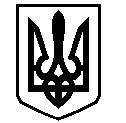 У К Р А Ї Н АВАСИЛІВСЬКА МІСЬКА РАДАЗАПОРІЗЬКОЇ ОБЛАСТІсьомого скликаннясорок третя (позачергова)  сесіяР  І  Ш  Е  Н  Н  Я 01  липня  2019                                                                                                                    № 43Про поновлення договору про встановлення земельного сервітуту відносно земельної ділянки для розміщення тимчасової споруди для провадження підприємницької діяльності в м. Василівка, перехрестя бульвару Центрального та провулку Богдана Хмельницького Тихому Ю.В.	Керуючись ст.26  Закону України «Про місцеве самоврядування в Україні»,  ст.ст.12,98,99,100,101,102,122 Земельного кодексу України,  Законами України «Про державний земельний кадастр»,  «Про внесення змін до деяких законодавчих актів України  щодо розмежування земель державної та комунальної власності»,  розглянувши заяву Тихого Юрія Васильовича, що мешкає в м. Василівка, вул. Сергія Морозова 48,  про поновлення договору про встановлення земельного сервітуту відносно земельної ділянки  м. Василівка, перехрестя бульвару Центрального та провулку Богдана Хмельницького  для розміщення  тимчасової споруди для провадження підприємницької діяльності,     Василівська міська радаВ И Р І Ш И Л А :	1. Поновити Тихому Юрію Васильовичу терміном на один рік  договір про встановлення земельного сервітуту відносно земельної ділянки, кадастровий номер 2320910100:05:042:0045, площею 0,0026 га  для розміщення  тимчасової споруди для провадження підприємницької діяльності (згідно  КВЦПЗ- землі житлової та громадської забудови, 03.07- для будівництва та обслуговування будівель торгівлі) в м. Василівка, перехрестя  бульвару Центрального та  провулку Богдана Хмельницького.	2. Зобов’язати Тихого Юрія Васильовича   в місячний термін укласти з Василівською міською радою  додаткову угоду до договору  про встановлення земельного сервітуту  укладеного 09 липня  2018  року, право користування (сервітут) зареєстроване  13 серпня 2018 року, номер запису 27488610, відносно земельної ділянки площею 0,0026 га для розміщення  тимчасової споруди для провадження підприємницької діяльності в м. Василівка, перехрестя  бульвару Центрального та провулку Богдана Хмельницького.	 3. Зобов’язати Тихого Юрія Васильовича зареєструвати поновлення договору   відповідно до вимог  Закону України «Про  державну реєстрацію прав на нерухоме майно та їх обмежень».4. Контроль за виконанням цього рішення покласти на постійну комісію міської ради з питань земельних відносин та земельного кадастру, благоустрою міста та забезпечення екологічної безпеки життєдіяльності населення.Міський голова                                                                                                     Л.М. Цибульняк